新 书 推 荐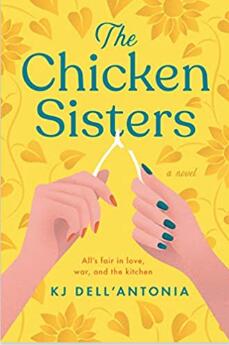 中文书名：《炸鸡姐妹》英文书名：THE CHICKEN SISTERS作    者：KJ Dell’Antonia出 版 社：Putnam代理公司：ANA/Susan Xia页    数：352页出版时间：2020年6月代理地区：中国大陆、台湾审读资料：电子稿类    型：女性小说内容简介：    本书给人范妮·弗拉格（Fannie Flagg）和埃林·希尔德布兰德（Elin Hilderbrand）的作品相互碰撞的感觉，它讲述了一个关于炸鸡、家庭不和以及人性弱点的美妙故事。    在小镇梅里纳克，米米炸鸡和弗兰尼炸鸡一百年来一直在争夺堪萨斯州最好的炸鸡店的头衔，而他们各自的主人摩尔家族（Moore）和波哥西洛斯家族（Pogociellos）之间传说中的恶劣关系也持续了同样长的时间。但是，梅里纳克镇上还有一个不能站队的人，那就是阿曼达·摩尔（Amanda Moore），她从小在自家的米米炸鸡点工作，后来嫁给了弗兰尼炸鸡店的弗兰克·波哥西洛斯（Frank Pogociello），这场联姻震惊了整个小镇。现在，35岁的阿曼达失去了丈夫，她作为遗孀继续经营着弗兰尼炸鸡，同时，她也在努力照顾着她与世隔绝，却仍然经营着米米炸鸡的母亲。    阿曼达厌倦了被夹在两家店的中间，她向大热真人秀节目《美食大战》发出了求救，这个节目许诺给赢得“餐厅大战”的获胜者提供10万美元的奖金。但令她感到意外的是，电视台的工作人员的到来，会把两个家庭从煎锅里捞出来，直接扔进火里。    与此同时，阿曼达的妹妹、长期在布鲁克林工作的组织专家梅·摩尔（Mae Moore）最不想做的事情就是回到梅里纳克。但是，当她的职业生涯遭遇滑铁卢，《美食大战》突然成为能够帮她重新登上事业巅峰的最佳机会。梅拥有冷酷无情的组织能力，并且一直对保持形象有着强烈的执着，她相信这次机会能帮助母亲重振米米炸鸡。如果这么做会让她与阿曼达及弗兰尼炸鸡为敌，那么就这样吧，在爱情和事业上就是要公平竞争才对。    摄像机记录下了这两个家庭的一举一动，而美食大战的制作者们也在不断深挖其中的各种秘密，当一切都浮出水面之时，姐妹情谊也将遭受考验。作者简介：    K.J. 戴尔·安东尼娅（KJ Dell’Antonia）是《纽约时报》（New York Times）的撰稿人，也是《如何做一个快乐的家长》（How To Be a Happier Parent）的作者。她现在和她的家人一起生活在新罕布什尔州的一个小农场里，但她对得克萨斯州和堪萨斯州度过的童年仍怀有永恒的爱。谢谢您的阅读！请将反馈信息发至：夏蕊（Susan Xia）安德鲁·纳伯格联合国际有限公司北京代表处北京市海淀区中关村大街甲59号中国人民大学文化大厦1705室邮编：100872电话：010-82504406传真：010-82504200Email：susan@nurnberg.com.cn 网址：http://www.nurnberg.com.cn
微博：http://weibo.com/nurnberg豆瓣小站：http://site.douban.com/110577/